Publicado en Viladecans el 12/12/2023 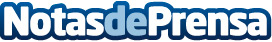 STP Group, la empresa sin miedo al éxitoSTP Group, la empresa que ha hecho del cambio y la diversidad su mayor valorDatos de contacto:Estefania Domènech PlaSTP Group607.289.372Nota de prensa publicada en: https://www.notasdeprensa.es/stp-group-la-empresa-sin-miedo-al-exito Categorias: Nacional Programación Hardware Cataluña Emprendedores Innovación Tecnológica http://www.notasdeprensa.es